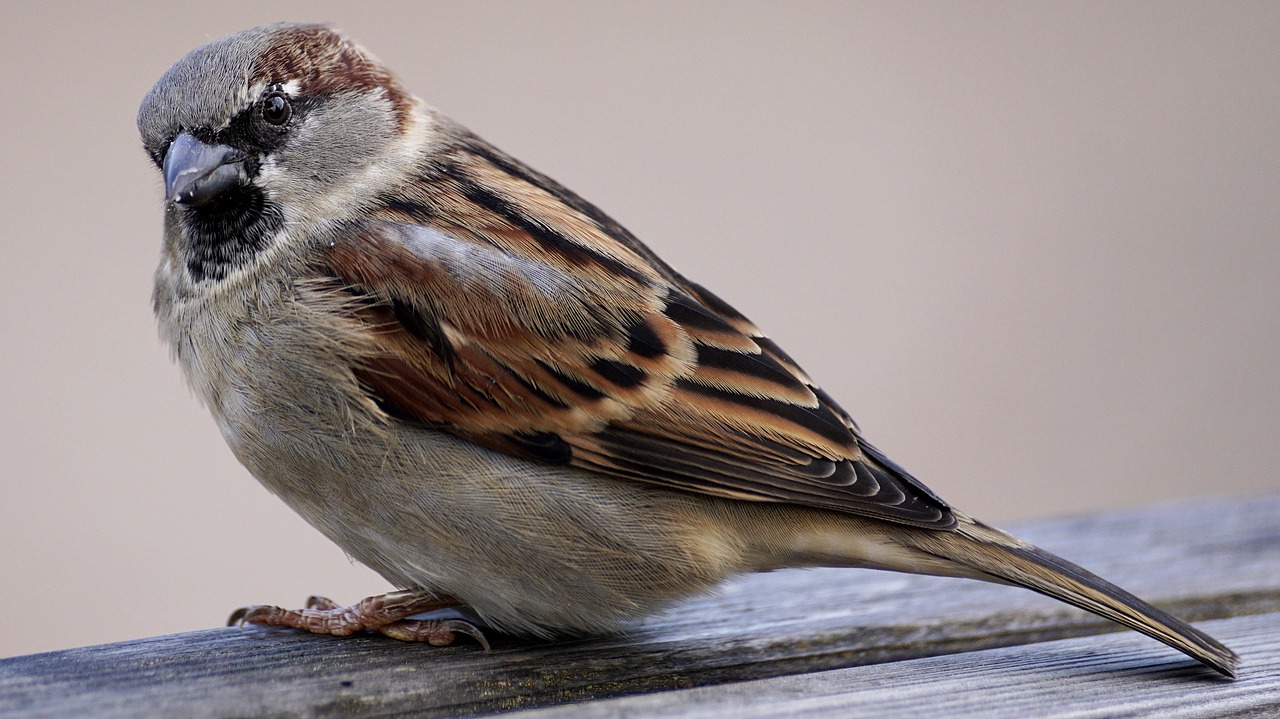 Image libre de droit d’un moineau par sujuhttps://www.needpix.com/photo/download/1130731/sparrow-bird-sparrows-nature-animal-sperling-feather-close-birds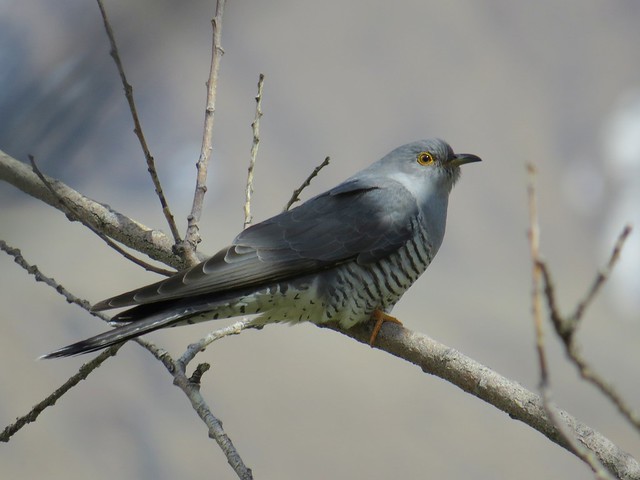 Image libre de droit d’un coucou par Alistair Raehttps://www.flickr.com/photos/merula/34429576501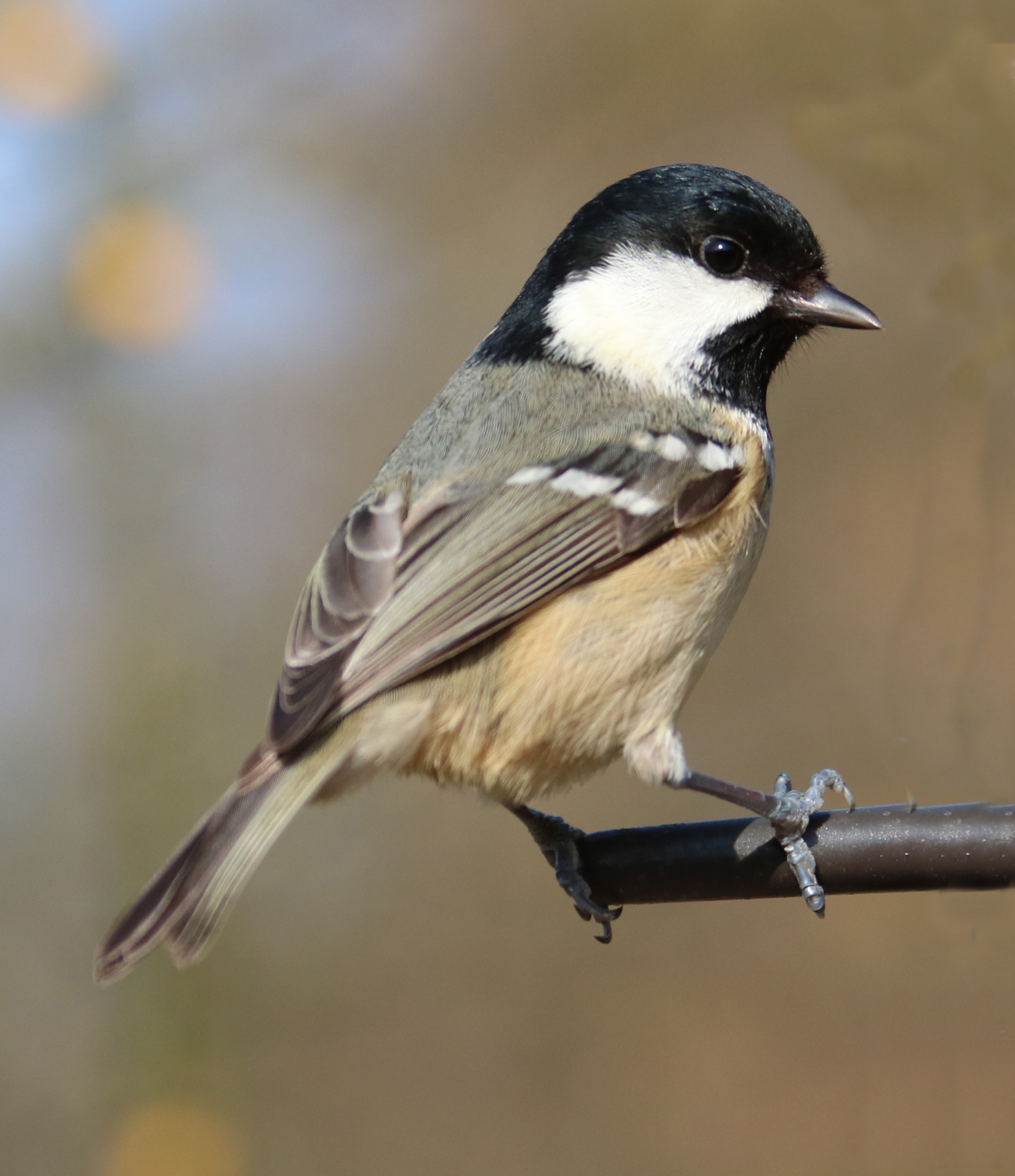 Image libre de droit d’une mésangehttps://pxhere.com/fr/photo/815449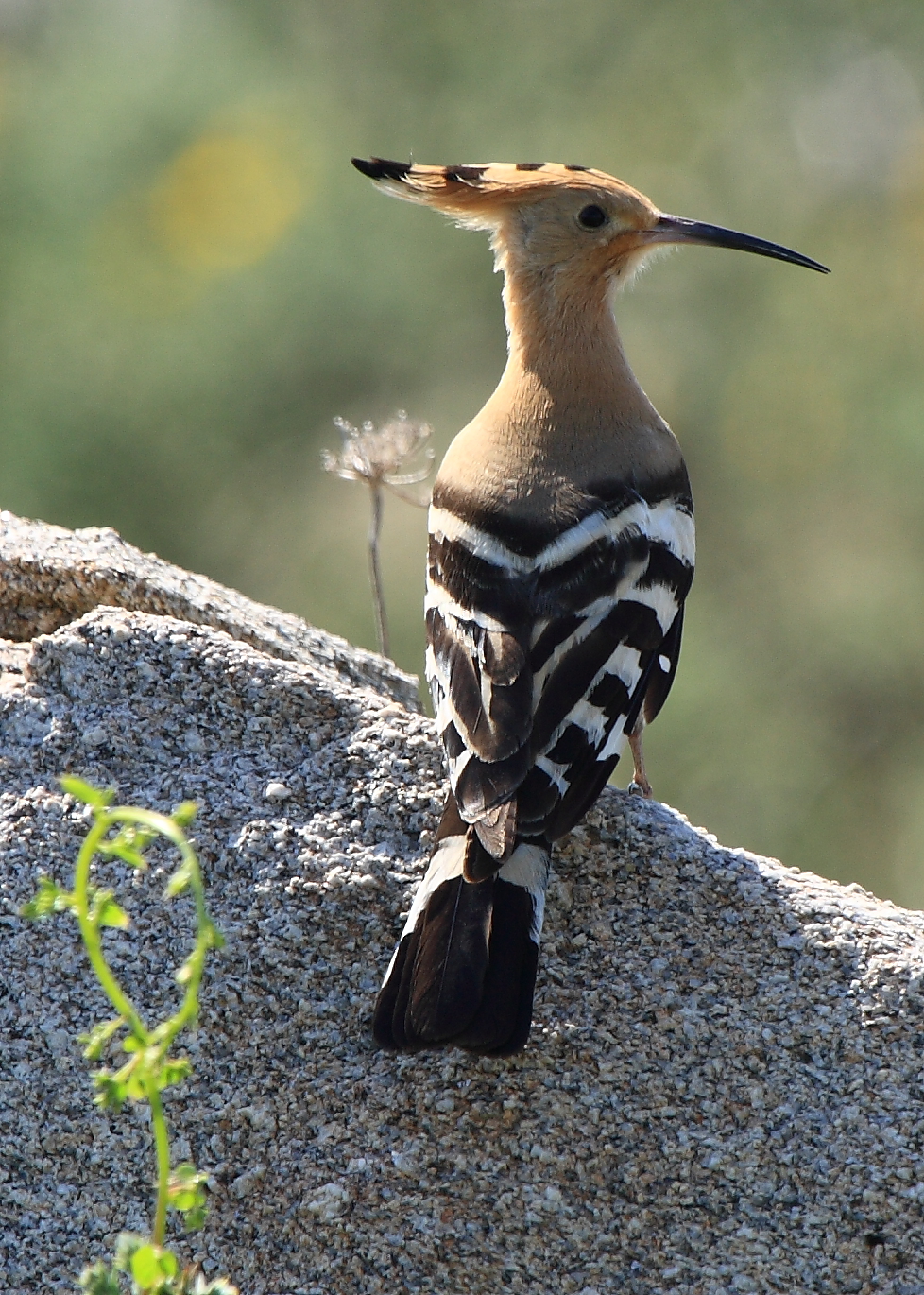 Image libre de droit d’une huppe fasciée par Arturo Nikolaihttps://fr.wikipedia.org/wiki/Huppe_fasci%C3%A9e#/media/Fichier:ABUBILLA_(Upupa_epops).jpg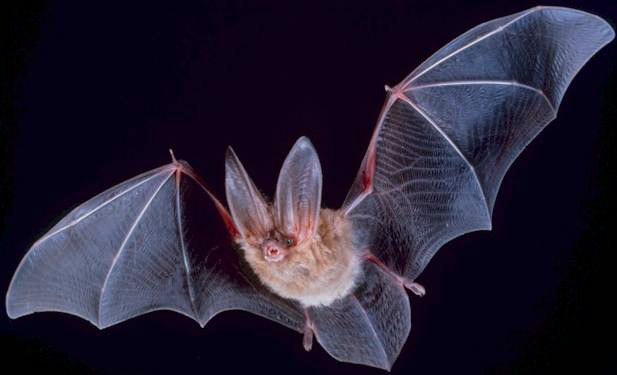 Image libre de droit d’une chauve-sourishttps://fr.wikipedia.org/wiki/Chiroptera#/media/Fichier:Big-eared-townsend-fledermaus.jpg